GKB.271.57.2022.MKZałącznik nr 2 do SWZ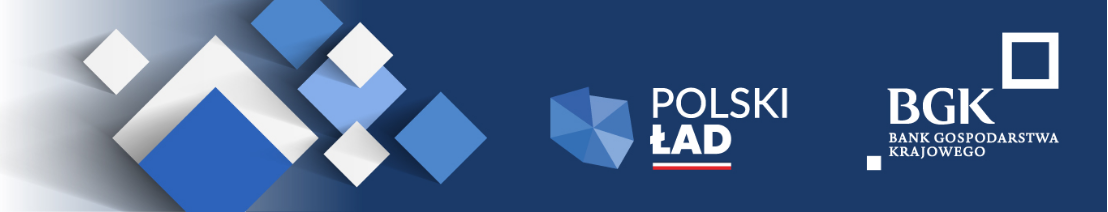 ZAMAWIAJĄCY: Gmina Zbicznoul. Szosa Brodnicka 5387-305 ZbicznoFORMULARZ OFERTYWYKONAWCA: ............................................................................................................................ NIP …………………………………..REGON …………………………………………….adres....................................................................................................…………………nr telefonu...................................adres skrzynki Epuap ……………………. adres e-mail…………………………………..WYKONAWCA ……………………………………………………………………………………………………………....NIP …………………………………..REGON …………………………………………….adres....................................................................................................……………nr telefonu...................................adres skrzynki Epuap ……………………. adres e-mail…………………………………WYKONAWCA1...................................................................................................NIP …………………………………..REGON …………………………………………….adres....................................................................................................……………nr telefonu...................................adres skrzynki Epuap ……………………. adres e-mail…………………………………Korespondencję należy kierować na adres: WYKONAWCA: ........................................................................................................................ adres....................................................................................................……………nr telefonu...................................adres skrzynki Epuap ……………………. adres e-mail…………………………………Odpowiadając na ogłoszenie o zamówieniu klasycznym w trybie podstawowym bez przeprowadzenia negocjacji opublikowanym w BZP w sprawie wykonania zamówienia publicznego pn.„Budowa Punktu Selektywnej Zbiórki Odpadów Komunalnych w miejscowości Zbiczno  wraz z wyposażeniem i zakupem niezbędnego sprzętu” –zakup sprzętuUWAGA! Wykonawca może złożyć ofertę na jedno zadanie, na kilka zadań łącznie lub na wszystkie zadania łącznie.Zadanie nr 1 - Zakup i dostawa samochodu dostawczego typu VANcena netto (bez VAT) ................................................ słownie złotych ....................................................................................................... stawka podatku VAT ......... % całkowita cena brutto (z VAT) .....................................................słownie złotych .......................................................................................................Kryterium oceny oferty:Oferuję/oferujemy długość okresu gwarancji jakości wynoszącą: 24 miesiące □,    			30 miesięcy □,    			36 miesięcy □,    UWAGA! W przypadku braku zaznaczenia żadnego z powyższych okresów, Zamawiający przyjmie określony w SWZ okres gwarancji jakości wynoszący 24 miesiące, a Wykonawca otrzyma 0 pkt w kryterium „Okres gwarancji jakości”. Zadanie nr 2 – Zakup i dostawa samochodu ciężarowego z wywrotką i HDScena netto (bez VAT) ................................................ słownie złotych ....................................................................................................... stawka podatku VAT ......... % całkowita cena brutto (z VAT) .....................................................słownie złotych ......................................................................................................Kryterium oceny oferty:Oferuję/oferujemy długość okresu gwarancji jakości wynoszącą: 24 miesiące □,    			30 miesięcy □,    			36 miesięcy □,    UWAGA! W przypadku braku zaznaczenia żadnego z powyższych okresów, Zamawiający przyjmie określony w SWZ okres gwarancji jakości wynoszący 24 miesiące, a Wykonawca otrzyma 0 pkt w kryterium „Okres gwarancji jakości”. Zadanie nr 3 – Zakup i dostawa agregatu prądotwórczego z przyczepącena netto (bez VAT) ................................................ słownie złotych ....................................................................................................... stawka podatku VAT ......... % całkowita cena brutto (z VAT) .....................................................słownie złotych ......................................................................................................Kryterium oceny oferty:Oferuję/oferujemy długość okresu gwarancji jakości wynoszącą: 24 miesiące □,    			30 miesięcy □,    			36 miesięcy □,    UWAGA! W przypadku braku zaznaczenia żadnego z powyższych okresów, Zamawiający przyjmie określony w SWZ okres gwarancji jakości wynoszący 24 miesiące, a Wykonawca otrzyma 0 pkt w kryterium „Okres gwarancji jakości”. Jednocześnie oświadczam/oświadczamy, że: przedmiot zamówienia, w zakresie zadań, na które złożyłem/złożyliśmy ofertę, wykonam/-y w terminie i na warunkach określonych w SWZ; akceptuję/akceptujemy warunki SWZ i nie wnoszę/nie wnosimy do niej zastrzeżeń;jestem/jesteśmy związany/-i niniejszą ofertą przez okres 30 dni od dnia upływu terminu składania ofert;akceptuję/akceptujemy projekty umów (załączniki nr 9a, 9b, 9c), odpowiadające zadaniom, na które złożyłem/złożyliśmy ofertę i zobowiązuję się/zobowiązujemy się w przypadku wyboru mojej/naszej oferty do zawarcia umowy dotyczącej danego zadania, na warunkach wymienionych w SWZ w miejscu i terminie wyznaczonym przez Zamawiającego;oferta nie zawiera/zawiera informacji stanowiących tajemnicę przedsiębiorstwa w rozumieniu przepisów o zwalczaniu nieuczciwej konkurencji. Informacje takie zawarte są w następujących dokumentach: ……………………………………………………...wybór oferty:nie będzie prowadzić do powstania u Zamawiającego obowiązku podatkowego2;będzie prowadzić do powstania u Zamawiającego obowiązku podatkowego w odniesieniu do następujących towarów lub usług ……………………………….…, których dostawa lub świadczenie będzie prowadzić do jego powstania. Wartość towaru lub usług powodująca obowiązek podatkowy u Zamawiającego to ………… zł netto. wykonawca jest:mikroprzedsiębiorstwem
małym przedsiębiorstwem
średnim przedsiębiorstwem
jednoosobową działalnością gospodarczą
osobą fizyczną nieprowadzącą działalności gospodarczej
inny rodzajzapoznałem/zapoznaliśmy się z klauzulą informacyjną zawartą w SWZ, dotyczącą art. 13 RODO;………………………………………………             (miejscowość) (data)Nazwa lub pieczęć firmowa wykonawcy